МИНИСТЕРСТВО НА ЗЕМЕДЕЛИЕТО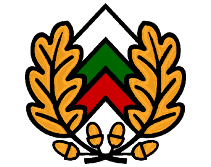 ИЗПЪЛНИТЕЛНА АГЕНЦИЯ ПО ГОРИТЕРЕГИОНАЛНА ДИРЕКЦИЯ ПО ГОРИТЕ - КЪРДЖАЛИ      гр.Кърджали, ул. “Васил Левски” №2, п.код 6600, тел. 0361/654 50, 654 51; e_mail: rugkarjali@iag.bgКомисия в Регионална дирекция по горите, назначена със заповед № РД 49-189/27.06.2019 г. и изменена със заповед № РД 49-503/23.11.2021 г. на министъра на земеделието, храните и горите във връзка с чл. 74, ал.2, т.1, ал.3 и ал. 4, чл.75, ал.1, т.2, чл.77, ал.2 и ал.3 от Закона за горитеПротокол № 66от 30.06.2022 г.РЕШЕНИЕ  66-II-1за промяна на предназначение на поземлен имот в горска територия – частна собственост	На основание чл. 73, ал. 1, т. 3 и т.4, чл. 77, ал. 1, ал. 2, ал. 3, чл. 78, ал.1 и ал. 2, чл. 80, чл. 85, чл. 86, ал. 1, 2, 5, 6, т.1 от Закона за горите (обн., ДВ, бр.19 от 08.03.2011 г.) и постъпило в Регионална дирекция по горите – Кърджали заявление с регистрационен номер РДГ06-4020/02.06.2022 г., заявление по образец, за промяна на предназначението на поземлени имоти в горски територии 	от физическо лице с инвестиционно предложение: за създаване на нови урбанизирани територии за жилищно строителство, в поземлени имоти с идентификатори 68984.10.16, 68984.10.20 в с. Старо място, общ. Кърджали, област Кърджали. и местоположение: поземлени имоти в горска територия – частна собственост, с идентификатори  68984.10.16 и 68984.10.20 в с. Старо място, община Кърджали, с обща площ 4758 (четири хиляди седемстотин петдесет и осем), в района на дейност на ДП “Южноцентрално държавно предприятие” - гр. Смолян, Териториално поделение “Държавно ловно стопанство – Женда”. Комисията реши:     Променя предназначението на:           поземлен  имот с идентификатор 68984.10.16 в с. Старо място, община Кърджали, област Кърджали, с площ 2187 кв. м., номер по предходен план 010016,  при граници и съседи: 68984.10.48, 68984.10.18, 68984.10.17, 68984.10.10, съгласно скица № 15-52938-24.01.2019 г. издадена от Служба по геодезия, картография и кадастър гр. Кърджали. Поземленият имот попада в част от отдел 343, подотдел „25“, съгласно инвентаризацията на ТП ДЛС Женда от 2016 г.          поземлен  имот с идентификатор 68984.10.20 в с. Старо място, община Кърджали, област Кърджали, с площ 2571 кв. м., номер по предходен план 010020,  при граници и съседи: 68984.10.48, 68984.11.37, 68984.11.93, 68984.10.19, 68984.10.18, съгласно скица № 15-52952-24.01.2019 г. издадена от Служба по геодезия, картография и кадастър гр. Кърджали. Поземленият имот попада в част от отдел 343, подотдел „23“, съгласно инвентаризацията на ТП ДЛС Женда от 2016 г.Имотите са частна собственост, съгласно нотариален акт № 135, том 1, дв. вх. рег. № 5094 от 13.11.2018 г. 	2. Заявителят, да заплати цена за промяна предназначението на поземлените имоти в горски територии, в размер на 4662 лева (четири хиляди шестстотин шестдесет и два лева), вносима по банкова сметка на Министерството на земеделието, храните и горите: БНБ – ЦУ София, IBAN: BG97 BNBG 9661 3000 1500 01. Цената за промяна на предназначението на поземлен имот 68984.10.16  в размер на 2143 лева и  на поземлен имот 68984.10.20  в размер на 2519 лева е определена с доклад за оценка от 12.05.2022 г. на имота, изготвен по реда на Наредба за оценка на поземлени имоти в горски територии, приета с Постановление на Министерски съвет № 236/03.08.2011 г. (обн., ДВ, бр. 63 от 2011 г.; изм. и доп. бр. 34 от 2016 г.) от правоспособен независим оценител, притежаващ Сертификат за оценителска правоспособност за оценка на поземлени имоти в горски територии, издаден от Камарата на независимите оценители в България. На основание чл. 40 от Наредбата за оценка на поземлени имоти в горски територии, доклада за оценка на процесния имот е възложен за проверка на независим оценител, с който Регионална дирекция по горите има сключен договор № 1/ 21.02.2022 г. Оценките са изготвени коректно видно от становище на независимия оценител с рег. индекс РДГ06-4230 от 14.06.2022 г.  	3. Дървесината от поземления имот в горски територии, чието предназначение е променено е на собственика на съответния имот. Добивът и разпореждането с дървесината от поземлени имоти в горски територии, чието предназначение е променено, се организира от собственика по реда на Закона за горите, за негова сметка.Разрешава се сеч на дървета само в площта с променено предназначение по реда на Наредба № 8 от 05.08.2011 г. за сечите в горите (обн. ДВ бр. 64 от 19.08.2011 г.) след заплащане на суми по т. 2 от настоящото решение.4. Цената за промяна предназначението да се заплати в тримесечен срок от съобщаването на акта за промяна на предназначението.М о т и в и:	На основание чл. 73, ал. 1, т. 3 от Закона за горите, промяна на предназначението на поземлени имоти в горски територии се допуска когато има действащи общи устройствени планове.  Съгласно удостоверение с изх. № У-03-249-(1) и № У-03-249-(2) от 17.08.2021 г. издадени от главния архитект на Община Кърджали, съгласно ОУП на община Кърджали поземлени имоти с идентификатори 68984.10.16 и 68984.10.20 в с. Старо място, общ. Кърджали, попада в устройствена жилищна зона с преобладаващо застрояване с малка височина, плътност и интензивност. Имотите имат достъп до облужващ път.               С регистрационен номер РДГ06-4020/02.06.2022 г. в Регионална дирекция по горите гр. Кърджали е постъпило заявление по образец, до председателя на комисията по чл. 74, ал. 2, т. 1 от Закона за горите за промяна предназначението на поземлени имоти в горска територия. Към заявлението са приложени изискуемите документи по чл. 77, ал. 1 от Закона за горите. Със Заповед № 440/18.04.2022 г. на кмета на Община Кърджали е одобрен подробен устройствен план – план за застрояване на поземлени имоти с идентификатори 68984.10.16 и 68984.10.20, с. Старо място, община Кърджали и същата е влязла в сила на 03.05.2022 г. Към заявлението, съгласно чл.77, ал. 1, т. 5 от Закона за горите е представено Решение № ХА -4/2022 г. на Регионална инспекция на околната среда и водите – Хасково, влязло в законна сила на 02.02.2022гС писмо постъпило в РДГ Кърджали с рег. индекс РДГ06-4197 от 10.06.2022 г., ТП „ДЛС Женда“ удостоверява, че поземлени имоти – частна собственост с идентификатори 68984.10.16 и 68984.10.20, с. Старо място, община Кърджали не попада в хипотезата на чл. 73, ал. 2 от Закона за горите, т.е. имота не е опожаряван.	Настоящото решение да се публикува на интернет страницата на Изпълнителната агенция по горите и Регионална дирекция по горите – гр. Кърджали при спазване на Закона за защита на личните данни и да се съобщи на заявителя по реда на Административно процесуалния кодекс.	Настоящето решение може да се обжалва по реда на Административно процесуалния кодекс, в 14-дневен срок от съобщаването му пред съответния Административен съд, чрез комисията в Регионална дирекция по горите - гр. Кърджали     						 ПРЕДСЕДАТЕЛ: ..........................................                                                                                                               /инж. Георги Шереметев/  					 	СЕКРЕТАР: ........................................                                                                                              /Евгения Момчилова/